BUSINESS CONSULTING CLIENT INTAKE FORMDisclaimer: Thank you for your interest in being a client of [CONSULTANT'S NAME]. This form is used to collect information about new clients and for internal purposes only. The information you provide is confidential and will be treated accordingly.Client Name: ______________________    Website: ______________________  Telephone Number: ______________________   Fax Number: ______________________  Business Name: ______________________   Email: ______________________  Mailing Address: ____________________________________________________________   Industry Classification:  Retail Food service
 Agriculture/farming e-Commerce Not-for-profit Association Healthcare services Professional services 
    (legal, accounting, consulting) Financial services Business services     
    (advertising, printing, etc.) Technology/telecom services Construction/maintenance Manufacturing Other: 
              _____________________           Please briefly describe your business or organization in 2 to 3 sentences:Your role within the organization: Owner/partner Employee Senior manager Other: ______________ Advisor  
   What kind of business consulting assistance do you need? Start-up planning, feasibility, etc. Business planning Accounting, financial analysis Growing the business Market strategy and research Operations manager Solving a problem or challenge Promotion/advertising planning Human resources management Other:
    ___________________________How long have you been in operation?  0-1 year   1-3 years   More than 3 yearsWhat are your short-term financial goals? (e.g., break-even, become profitable, achieve sales targets, etc.):Briefly describe your ‘typical’ customer – or the customer you would like to attract:Why do you think you need a consultant, and what results are you looking for?:Are there any specific deadlines or timeline we should be aware of?:How did you learn about us? Word of mouth  Google/other search engine  Social media  Other _________________Is there anything else you think we should know?:Client signature: ______________________  Date: _______________Print name: ______________________CLIENT INFO CONSULTING INFO ACKNOWLEDGMENT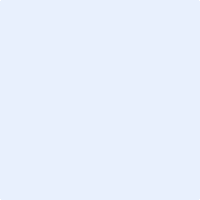 